Содержание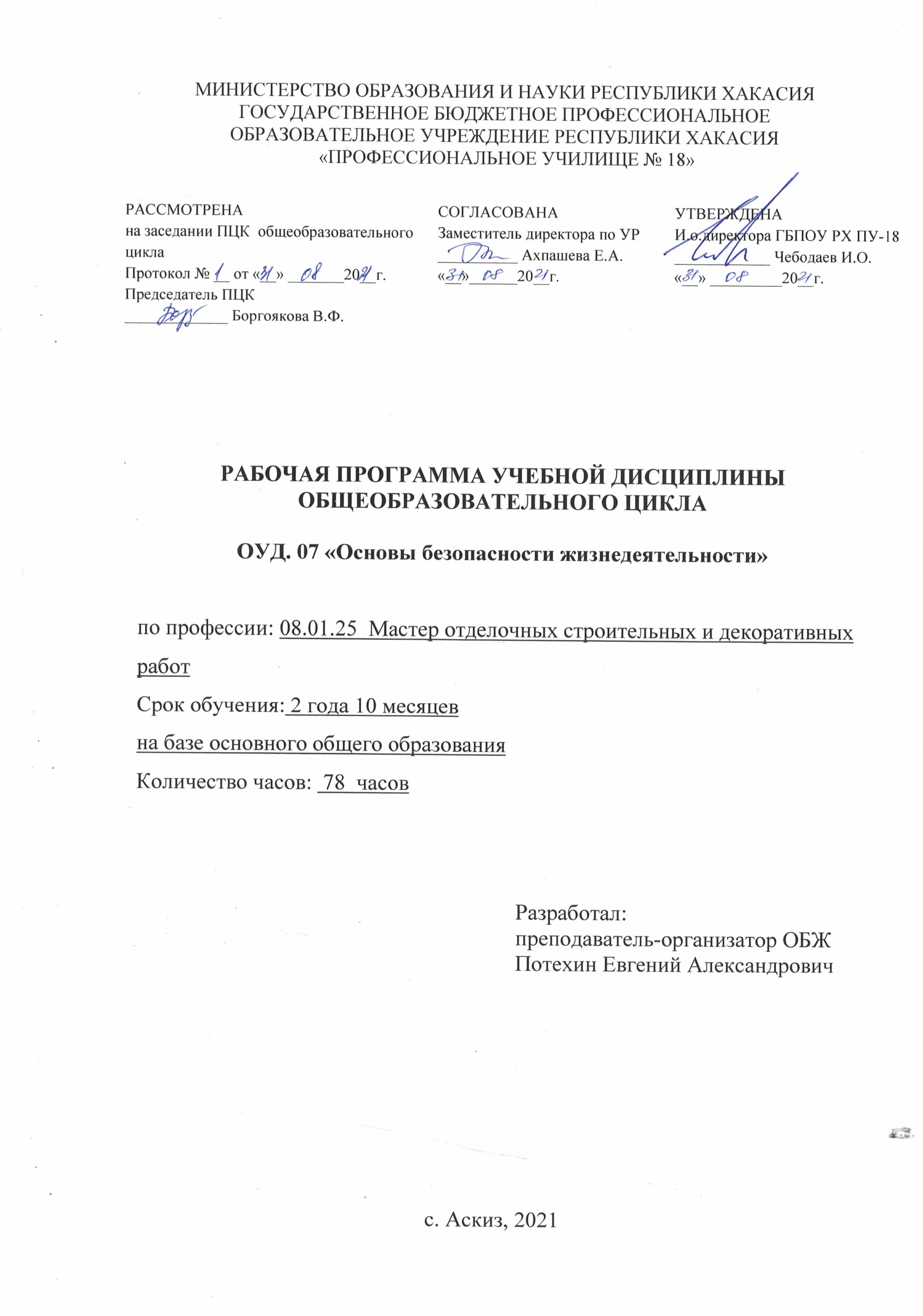 Пояснительная записка 	 4Общая характеристика учебной дисциплины «Основы безопасностижизнедеятельности»	 5Место учебной дисциплины в учебном плане	 5Результаты освоения учебной дисциплины	6Содержание учебной дисциплины	7Тематическое планирование	13Характеристика основных видов деятельности студентов	15Учебно-методическое и материально-техническое обеспечение программыучебной дисциплины «Основы безопасности жизнедеятельности» 	17Рекомендуемая литература	19ПОЯСНИТЕЛЬНАЯ ЗАПИСКАПрограмма общеобразовательной учебной дисциплины «Основы безопасности жизнедеятельности» предназначена для изучения безопасности жизнедеятельности в профессиональных образовательных организациях СПО, реализующих образовательную программу среднего общего образования в пределах освоения основной профессиональной образовательной программы СПО (ОПОП СПО) на базе основного общего образования при подготовке квалифицированных рабочих, служащих и специалистов среднего звена.Программа разработана на основе требований ФГОС среднего общего образования, предъявляемых к структуре, содержанию и результатам освоения учебной дисциплины «Основы безопасности жизнедеятельности», в соответствии с Рекомендациями по организации получения среднего общего образования в пределах освоения образовательных программ среднего профессионального образования на базе основного общего образования с учетом требований федеральных государственных образовательных стандартов и получаемой профессии или специальности среднего профессионального образования (письмо Департамента государственной политики в сфере подготовки рабочих кадров и ДПО Минобрнауки России от 17.03.2015 № 06-259).Содержание программы «Основы безопасности жизнедеятельности» направлено на достижение следующих целей: повышение уровня защищенности жизненно важных интересов личности, общества и государства от внешних и внутренних угроз (жизненно важные интересы — совокупность потребностей, удовлетворение которых надежно обеспечивает существование и возможности прогрессивного развития личности, общества и государства); снижение отрицательного влияния человеческого фактора на безопасность личности, общества и государства; формирование антитеррористического поведения, отрицательного отношения к приему психоактивных веществ, в том числе наркотиков; обеспечение профилактики асоциального поведения учащихся.Программа учебной дисциплины «Основы безопасности жизнедеятельности» является основой для разработки рабочих программ, в которых профессиональные образовательные организации, реализующие образовательную программу среднего общего образования в пределах освоения ОПОП СПО на базе основного общего образования, уточняют содержание учебного материала, последовательность его изучения, распределение учебных часов, тематику рефератов (докладов), индивидуальных проектов, виды самостоятельных работ, учитывая специфику программ подготовки квалифицированных рабочих, служащих и специалистов среднего звена, осваиваемой профессии или специальности.Программа может использоваться другими профессиональными образовательными организациями, реализующими образовательную программу среднего общего образования в пределах освоения основной профессиональной образовательной программы СПО на базе основного общего образования; программы подготовки квалифицированных рабочих, служащих; программы подготовки специалистов среднего звена (ППКРС, ППССЗ).ОБЩАЯ ХАРАКТЕРИСТИКА УЧЕБНОЙ ДИСЦИПЛИНЫ «ОСНОВЫ БЕЗОПАСНОСТИ ЖИЗНЕДЕЯТЕЛЬНОСТИ»В современных условиях глобализации развития мировой экономики, усложнения, интенсификации и увеличения напряженности профессиональной деятельности специалистов существенно возрастает общественно-производственное значение состояния здоровья каждого человека. Здоровье становится приоритетной социальной ценностью. В связи с этим исключительную важность приобретает высокая профессиональная подготовка специалистов различного профиля к принятию решений и действиям по предупреждению чрезвычайных ситуаций (ЧС), а при их возникновении — к проведению соответствующих мероприятий по ликвидации их негативных последствий, и прежде всего к оказанию первой помощи пострадавшим.Общеобразовательная учебная дисциплина «Основы безопасности жизнедеятельности» изучает риски производственной, природной, социальной, бытовой, городской и других сред обитания человека как в условиях повседневной жизни, так и при возникновении чрезвычайных ситуаций техногенного, природного и социального характера. Данная дисциплина является начальной ступенью в освоении норм и правил безопасности и обеспечении комфортных условий жизнедеятельности.Основными содержательными темами программы являются: введение в дисциплину, обеспечение личной безопасности и сохранение здоровья, государственная система обеспечения безопасности населения, основы обороны государства и воинская обязанность, основы медицинских знаний.Действующее законодательство предусматривает обязательную подготовку по основам военной службы для лиц мужского пола, которая должна проводиться во всех профессиональных образовательных организациях, реализующих образовательную программу среднего общего образования в пределах освоения ОПОП СПО на базе основного общего образования. В связи с этим программой предусмотрено проведение в конце учебного года для обучающихся мужского пола пятидневных учебных сборов (35 часов), сочетающих разнообразные формы организации теоретических и практических занятий. В итоге у юношей формируется адекватное представление о военной службе, развиваются качества личности, необходимые для ее прохождения.Для девушек в программе предусмотрен раздел «Основы медицинских знаний». В процессе его изучения формируются знания в области медицины, умения оказывать первую медицинскую помощь при различных травмах. Девушки получают сведения о здоровом образе жизни, основных средствах планирования семьи, ухода за младенцем, поддержании в семье духовности, комфортного психологического климата.Изучение общеобразовательной учебной дисциплины «Основы безопасности жизнедеятельности» завершается подведением итогов в форме дифференцированного зачета в рамках промежуточной аттестации студентов в процессе освоения ОПОП СПО на базе основного общего образования с получением среднего общего образования (ППКРС, ППССЗ).В программе приведены два варианта примерных тематических планов для организации образовательного процесса при изучении учебной дисциплины «Основы безопасности жизнедеятельности» (I вариант — совместное обучение юношей и девушек, II вариант — раздельное обучение юношей и девушек) и тематический план проведения учебных сборов для юношей.МЕСТО УЧЕБНОЙ ДИСЦИПЛИНЫ В УЧЕБНОМ ПЛАНЕУчебная дисциплина «Основы безопасности жизнедеятельности» является учебным предметом обязательной предметной области «Физическая культура, экология и основы безопасности жизнедеятельности» ФГОС среднего общего образования.В профессиональных образовательных организациях, реализующих образовательную программу среднего общего образования в пределах освоения ОПОП СПО на базе основного общего образования, учебная дисциплина «Основы безопасности жизнедеятельности» изучается в общеобразовательном цикле учебного плана ОПОП СПО на базе основного общего образования с получением среднего общего образования (ППКРС, ППССЗ).В учебных планах ППКРС, ППССЗ место учебной дисциплины «Основы безопасности жизнедеятельности» — в составе общих общеобразовательных учебных дисциплин, формируемых из обязательных предметных областей ФГОС среднего общего образования, для профессий СПО соответствующего профиля профессионального образования.РЕЗУЛЬТАТЫ ОСВОЕНИЯ УЧЕБНОЙ ДИСЦИПЛИНЫОсвоение содержания учебной дисциплины «Основы безопасности жизнедеятельности» обеспечивает достижение следующих результатов: личностных: развитие личностных, в том числе духовных и физических, качеств, обеспечивающих защищенность жизненно важных интересов личности от внешних и внутренних угроз; готовность к служению Отечеству, его защите; формирование потребности соблюдать нормы здорового образа жизни, осознанно выполнять правила безопасности жизнедеятельности; исключение из своей жизни вредных привычек (курения, пьянства и т. д.); воспитание ответственного отношения к сохранению окружающей природной среды, личному здоровью, как к индивидуальной и общественной ценности; освоение приемов действий в опасных и чрезвычайных ситуациях природного, техногенного и социального характера; метапредметных: овладение умениями формулировать личные понятия о безопасности; анализировать причины возникновения опасных и чрезвычайных ситуаций; обобщать и сравнивать последствия опасных и чрезвычайных ситуаций; выявлять причинно-следственные связи опасных ситуаций и их влияние на безопасность жизнедеятельности человека; овладение навыками самостоятельно определять цели и задачи по безопасному поведению в повседневной жизни и в различных опасных и чрезвычайных ситуациях, выбирать средства реализации поставленных целей, оценивать результаты своей деятельности в обеспечении личной безопасности; формирование умения воспринимать и перерабатывать информацию, генерировать идеи, моделировать индивидуальные подходы к обеспечению личной безопасности в повседневной жизни и в чрезвычайных ситуациях; приобретение опыта самостоятельного поиска, анализа и отбора информации в области безопасности жизнедеятельности с использованием различных источников и новых информационных технологий; развитие умения выражать свои мысли и способности слушать собеседника, понимать его точку зрения, признавать право другого человека на иное мнение; формирование умений взаимодействовать с окружающими, выполнять различные социальные роли во время и при ликвидации последствий чрезвычайных ситуаций; формирование умения предвидеть возникновение опасных ситуаций по характерным признакам их появления, а также на основе анализа специальной информации, получаемой из различных источников; развитие умения применять полученные теоретические знания на практике: принимать обоснованные решения и вырабатывать план действий в конкретной опасной ситуации с учетом реально складывающейся обстановки и индивидуальных возможностей; формирование умения анализировать явления и события природного, техногенного и социального характера, выявлять причины их возникновения и возможные последствия, проектировать модели личного безопасного поведения; развитие умения информировать о результатах своих наблюдений, участвовать в дискуссии, отстаивать свою точку зрения, находить компромиссное решение в различных ситуациях; освоение знания устройства и принципов действия бытовых приборов и других технических средств, используемых в повседневной жизни; приобретение опыта локализации возможных опасных ситуаций, связанных с нарушением работы технических средств и правил их эксплуатации; формирование установки на здоровый образ жизни; развитие необходимых физических качеств: выносливости, силы, ловкости, гибкости, скоростных качеств, достаточных для того, чтобы выдерживать необходимые умственные и физические нагрузки;• предметных: сформированность представлений о культуре безопасности жизнедеятельности, в том числе о культуре экологической безопасности как жизненно важной социально-нравственной позиции личности, а также средстве, повышающем защищенность личности, общества и государства от внешних и внутренних угроз, включая отрицательное влияние человеческого фактора; получение знания основ государственной системы, российского законодательства, направленного на защиту населения от внешних и внутренних угроз; сформированность представлений о необходимости отрицания экстремизма, терроризма, других действий противоправного характера, а также асоциального поведения; сформированность представлений о здоровом образе жизни как о средстве обеспечения духовного, физического и социального благополучия личности; освоение знания распространенных опасных и чрезвычайных ситуаций природного, техногенного и социального характера; освоение знания факторов, пагубно влияющих на здоровье человека; развитие знания основных мер защиты (в том числе в области гражданской обороны) и правил поведения в условиях опасных и чрезвычайных ситуаций; формирование умения предвидеть возникновение опасных и чрезвычайных ситуаций по характерным для них признакам, а также использовать различные информационные источники; развитие умения применять полученные знания в области безопасности на практике, проектировать модели личного безопасного поведения в повседневной жизни и в различных опасных и чрезвычайных ситуациях; получение и освоение знания основ обороны государства и воинской службы: законодательства об обороне государства и воинской обязанности граждан; прав и обязанностей гражданина до призыва, во время призыва и прохождения военной службы, уставных отношений, быта военнослужащих, порядка несения службы и воинских ритуалов, строевой, огневой и тактической подготовки; освоение знания основных видов военно-профессиональной деятельности, особенностей прохождения военной службы по призыву и контракту, увольнения с военной службы и пребывания в запасе; владение основами медицинских знаний и оказания первой помощи пострадавшим при неотложных состояниях (травмах, отравлениях и различных видах поражений), включая знания об основных инфекционных заболеваниях и их профилактике;СОДЕРЖАНИЕ УЧЕБНОЙ ДИСЦИПЛИНЫ ВведениеАктуальность изучения дисциплины «Основы безопасности жизнедеятельности», цели и задачи дисциплины. Основные теоретические положения дисциплины, определения терминов «среда обитания», «биосфера», «опасность», «риск», «безопасность». Необходимость формирования безопасного мышления и поведения. Культура безопасности жизнедеятельности — современная концепция безопасного типа поведения личности. Значение изучения основ безопасности жизнедеятельности при освоении профессий СПО и специальностей СПО.Обеспечение личной безопасности и сохранение здоровьяЗдоровье и здоровый образ жизни. Общие понятия о здоровье. Здоровый образ жизни как необходимое условие сохранения и укрепления здоровья человека и общества. Факторы, способствующие укреплению здоровья. Двигательная активность и закаливание организма. Занятия физической культурой. Психологическая уравновешенность и ее значение для здоровья. Режим дня, труда и отдыха. Рациональное питание и его значение для здоровья. Влияние двигательной активности на здоровье человека. Закаливание и его влияние на здоровье. Правила личной гигиены и здоровье человека. Влияние неблагоприятной окружающей среды на здоровье человека. Основные источники загрязнения окружающей среды. Техносфера как источник негативных факторов. Вредные привычки (употребление алкоголя, курение, употребление наркотиков) и их профилактика. Алкоголь и его влияние на здоровье человека, социальные последствия употребления алкоголя, снижение умственной и физической работоспособности.Курение и его влияние на состояние здоровья. Табачный дым и его составные части. Влияние курения на нервную систему, сердечно-сосудистую систему. Пассивное курение и его влияние на здоровье.Наркотики, наркомания и токсикомания, общие понятия и определения. Социальные последствия пристрастия к наркотикам. Профилактика наркомании. Правила и безопасность дорожного движения. Модели поведения пешеходов, велосипедистов, пассажиров и водителей транспортных средств при организации дорожного движения. Репродуктивное здоровье как составляющая часть здоровья человека и общества. Социальная роль женщины в современном обществе. Репродуктивное здоровье женщины и факторы, влияющие на него. Здоровый образ жизни — необходимое условие сохранности репродуктивного здоровья. Правовые основы взаимоотношения полов. Брак и семья. Культура брачных отношений. Основные функции семьи. Основы семейного права в Российской Федерации. Права и обязанности родителей. Конвенция ООН «О правах ребенка».Практические занятияИзучение основных положений организации рационального питания и освоение методов его гигиенической оценки.Изучение моделей поведения пешеходов, велосипедистов, пассажиров и водителей транспортных средств при организации дорожного движения.Государственная система обеспечения безопасности населения Общие понятия и классификация чрезвычайных ситуаций природного и техногенного характера. Характеристика чрезвычайных ситуаций природного и техногенного характера, наиболее вероятных для данной местности и района проживания. Правила поведения в условиях чрезвычайных ситуаций природного и техногенного характера. Отработка правил поведения при получении сигнала о чрезвычайной ситуации согласно плану образовательного учреждения (укрытие в защитных сооружениях, эвакуация и др.). Единая государственная система предупреждения и ликвидации чрезвычайных ситуаций (РСЧС), история ее создания, предназначение, структура, задачи, решаемые для защиты населения от чрезвычайных ситуаций. Гражданская оборона — составная часть обороноспособности страны. Основные понятия и определения, задачи гражданской обороны. Структура и органы управления гражданской обороной. Мониторинг и прогнозирование чрезвычайных ситуаций. Современные средства поражения и их поражающие факторы. Мероприятия по защите населения. Оповещение и информирование населения об опасностях, возникающих в чрезвычайных ситуациях военного и мирного времени. Эвакуация населения в условиях чрезвычайных ситуаций. Организация инженерной защиты населения от поражающих факторов чрезвычайных ситуаций мирного и военного времени. Инженерная защита, виды защитных сооружений. Основное предназначение защитных сооружений гражданской обороны. Правила поведения в защитных сооружениях. Аварийно-спасательные и другие неотложные работы, проводимые в зонах чрезвычайных ситуаций. Организация и основное содержание аварийно-спасательных работ. Санитарная обработка людей после их пребывания в зонах заражения. Обучение населения защите от чрезвычайных ситуаций. Основные направления деятельности государственных организаций и ведомств Российской Федерации по защите населения и территорий от чрезвычайных ситуаций: прогноз, мониторинг, оповещение, защита, эвакуация, аварийно-спасательные работы, обучение населения. Организация гражданской обороны в образовательном учреждении, ее предназначение. Правила безопасного поведения при угрозе террористического акта, захвате в качестве заложника. Меры безопасности для населения, оказавшегося на территории военных действий. Государственные службы по охране здоровья и безопасности граждан. МЧС России — федеральный орган управления в области защиты населения от чрезвычайных ситуаций. Полиция Российской Федерации — система государственных органов исполнительной власти в области защиты здоровья, прав, свободы и собственности граждан от противоправных посягательств. Служба скорой медицинской помощи. Федеральная служба по надзору в сфере защиты прав потребителей и благополучия человека (Роспотребнадзор России). Другие государственные службы в области безопасности. Правовые основы организации защиты населения Российской Федерации от чрезвычайных ситуаций мирного времени.Практические занятияИзучение и отработка моделей поведения в условиях вынужденной природной автономии.Изучение и отработка моделей поведения в ЧС на транспорте.Изучение первичных средств пожаротушения.Изучение и использование средств индивидуальной защиты от поражающих факторов в ЧС мирного и военного времени.Основы обороны государства и воинская обязанность История создания Вооруженных Сил России. Организация вооруженных сил Московского государства в XIV—XV веках. Военная реформа Ивана Грозного в середине XVI века. Военная реформа Петра I, создание регулярной армии, ее особенности. Военные реформы в России во второй половине XIX века, создание массовой армии. Создание советских Вооруженных Сил, их структура и предназначение. Основные предпосылки проведения военной реформы Вооруженных Сил Российской Федерации на современном этапе. Функции и основные задачи современных Вооруженных сил Российской Федерации, их роль и место в системе обеспечения национальной безопасности. Организационная структура Вооруженных Сил Российской Федерации. Виды Вооруженных Сил Российской Федерации, рода Вооруженных Сил Российской Федерации, рода войск. Сухопутные войска: история создания, предназначение, структура. Военно-воздушные силы: история создания, предназначение, структура. Военно-морской флот, история создания, предназначение, структура. Ракетные войска стратегического назначения: история создания, предназначение, структура. Войска воздушно-космической обороны: история создания, предназначение, структура. Воздушно-десантные войска: история создания, предназначение, структура. Другие войска: Пограничные войска Федеральной службы безопасности Российской Федерации, внутренние войска Министерства внутренних дел Российской Федерации, Железнодорожные войска Российской Федерации, войска гражданской обороны МЧС Росси. Их состав и предназначение. Воинская обязанность. Основные понятия о воинской обязанности. Воинский учет. Организация воинского учета и его предназначение. Первоначальная постановка граждан на воинский учет. Обязанности граждан по воинскому учету. Организация медицинского освидетельствования граждан при первоначальной постановке на воинский учет. Обязательная подготовка граждан к военной службе. Основное содержание обязательной подготовки гражданина к военной службе. Добровольная подготовка граждан к военной службе. Основные направления добровольной подготовки граждан к военной службе: занятия военно-прикладными видами спорта; обучение по дополнительным образовательным программам, имеющее целью военную подготовку несовершеннолетних граждан в учреждениях начального профессионального и среднего профессионального образования; обучение по программам подготовки офицеров запаса на военных кафедрах в образовательных учреждениях высшего профессионального образования. Призыв на военную службу. Общие, должностные и специальные обязанности военнослужащих. Размещение военнослужащих, распределение времени и повседневный порядок жизни воинской части. Прохождение военной службы по контракту. Основные условия прохождения военной службы по контракту. Требования, предъявляемые к гражданам, поступающим на военную службу по контракту. Сроки военной службы по контракту. Права и льготы, предоставляемые военнослужащим, проходящим военную службу по контракту. Альтернативная гражданская служба. Основные условия прохождения альтернативной гражданской службы. Требования, предъявляемые к гражданам, для прохождения альтернативной гражданской службы. Качества личности военнослужащего как защитника Отечества: любовь к Родине, высокая воинская дисциплина, верность воинскому долгу и военной присяге, готовность в любую минуту встать на защиту свободы, независимости конституционного строя в России, народа и Отечества. Военнослужащий — специалист, в совершенстве владеющий оружием и военной техникой. Требования воинской деятельности, предъявляемые к моральным, индивидуально-психологическим и профессиональным качествам гражданина. Виды воинской деятельности и их особенности. Особенности воинской деятельности в различных видах Вооруженных Сил и родах войск. Требования к психическим и морально-этическим качествам призывника. Основные понятия о психологической совместимости членов воинского коллектива (экипажа, боевого расчета). Военнослужащий — подчиненный, строго соблюдающий Конституцию РФ и законодательство Российской Федерации, выполняющий требования воинских уставов, приказы командиров и начальников. Воинская дисциплина и ответственность. Единоначалие — принцип строительства Вооруженных Сил Российской Федерации. Общие права и обязанности военнослужащих. Воинская дисциплина, ее сущность и значение. Виды ответственности, установленной для военнослужащих (дисциплинарная, административная, гражданско-правовая, материальная, уголовная). Дисциплинарные взыскания, налагаемые на солдат и матросов, проходящих военную службу по призыву. Уголовная ответственность за преступления против военной службы (неисполнение приказа, нарушение уставных правил взаимоотношений между военнослужащими, самовольное оставление части и др.). Соблюдение норм международного гуманитарного права. Как стать офицером Российской армии. Основные виды военных образовательных учреждений профессионального образования. Правила приема граждан в военные образовательные учреждения профессионального образования. Организация подготовки офицерских кадров для Вооруженных Сил Российской Федерации. Боевые традиции Вооруженных Сил России. Патриотизм и верность воинскому долгу — основные качества защитника Отечества. Воинский долг — обязанность по вооруженной защите Отечества. Дни воинской славы России — дни славных побед. Основные формы увековечения памяти российских воинов, отличившихся в сражениях, связанных с днями воинской славы России. Дружба, войсковое товарищество — основа боевой готовности частей и подразделений. Особенности воинского коллектива, значение войскового товарищества в боевых условиях и повседневной жизни частей и подразделений. Войсковое товарищество — боевая традиция Российской армии и флота. Ритуалы Вооруженных Сил Российской Федерации. Ритуал приведения к военной присяге. Ритуал вручения боевого знамени воинской части. Вручение личному составу вооружения и военной техники. Проводы военнослужащих, уволенных в запас или отставку. Символы воинской чести. Боевое знамя воинской части — символ воинской чести, доблести и славы. Ордена — почетные награды за воинские отличия и заслуги в бою и военной службе.Практические занятияИзучение способов бесконфликтного общения и саморегуляции.Особенности службы в армии, изучение и освоение методик проведения строевой подготовки.Основы медицинских знанийПонятие первой помощи. Перечень состояний, при которых оказывается первая помощь. Признаки жизни. Общие правила оказания первой помощи. Федеральный закон «Об основах охраны здоровья граждан Российской Федерации». Понятие травм и их виды. Правила первой помощи при ранениях. Правила наложения повязок различных типов. Первая помощь при травмах различных областей тела. Первая помощь при проникающих ранениях грудной и брюшной полости, черепа. Первая помощь при сотрясениях и ушибах головного мозга. Первая помощь при переломах. Первая помощь при электротравмах и повреждении молнией. Первая помощь при синдроме длительного сдавливания. Понятие травматического токсикоза. Местные и общие признаки травматического токсикоза. Основные периоды развития травматического токсикоза. Понятие и виды кровотечений. Первая помощь при наружных кровотечениях. Первая помощь при капиллярном кровотечении. Первая помощь при артериальном кровотечении. Правила наложения жгута и закрутки. Первая помощь при венозном кровотечении. Смешанное кровотечение. Основные признаки внутреннего кровотечения. Первая помощь при ожогах. Понятие, основные виды и степени ожогов. Первая помощь при термических ожогах. Первая помощь при химических ожогах. Первая помощь при воздействии высоких температур. Последствия воздействия высоких температур на организм человека. Основные признаки теплового удара. Предупреждение развития перегревов. Воздействие ультрафиолетовых лучей на человека. Первая помощь при воздействии низких температур. Последствия воздействия низких температур на организм человека. Основные степени отморожений. Первая помощь при попадании инородных тел в верхние дыхательные пути. Основные приемы удаления инородных тел из верхних дыхательных путей. Первая помощь при отравлениях. Острое и хроническое отравление. Первая помощь при отсутствии сознания. Признаки обморока. Первая помощь при отсутствии кровообращения (остановке сердца). Основные причины остановки сердца. Признаки расстройства кровообращения и клинической смерти. Правила проведения непрямого (наружного) массажа сердца и искусственного дыхания. Основные инфекционные болезни, их классификация и профилактика. Пути передачи возбудителей инфекционных болезней. Индивидуальная и общественная профилактика инфекционных заболеваний. Инфекции, передаваемые половым путем, и их профилактика. Ранние половые связи и их последствия для здоровья. Здоровье родителей и здоровье будущего ребенка. Основные средства планирования семьи. Факторы, влияющие на здоровье ребенка. Беременность и гигиена беременности. Признаки и сроки беременности. Понятие патронажа, виды патрона- жей. Особенности питания и образа жизни беременной женщины. Основы ухода за младенцем. Физиологические особенности развития новорожденных детей. Основные мероприятия по уходу за младенцами. Формирование основ здорового образа жизни. Духовность и здоровье семьи.Практические занятияИзучение и освоение основных приемов оказания первой помощи при кровотечениях.Изучение и освоение основных способов искусственного дыхания.Примерные темы рефератов (докладов), индивидуальных проектов Эволюция среды обитания, переход к техносфере. Взаимодействие человека и среды обитания. Стратегия устойчивого развития как условие выживания человечества. Основные пути формирования культуры безопасности жизнедеятельности в современном обществе. Здоровый образ жизни — основа укрепления и сохранения личного здоровья. Факторы, способствующие укреплению здоровья. Организация студенческого труда, отдыха и эффективной самостоятельной работы. Роль физической культуры в сохранении здоровья. Пути сохранения репродуктивного здоровья общества. Алкоголь и его влияние на здоровье человека. Табакокурение и его влияние на здоровье. Наркотики и их пагубное воздействие на организм. Компьютерные игры и их влияние на организм человека. Особенности трудовой деятельности женщин и подростков. Характеристика ЧС природного характера, наиболее вероятных для данной местности и района проживания. Характеристика ЧС техногенного характера, наиболее вероятных для данной местности и района проживания. Терроризм как основная социальная опасность современности. Космические опасности: мифы и реальность. Современные средства поражения и их поражающие факторы. Оповещение и информирование населения об опасности. Инженерная защита в системе обеспечения безопасности населения. Правовые и организационные основы обеспечения безопасности жизнедеятельности. МЧС России — федеральный орган управления в области защиты населения от чрезвычайных ситуаций. Структура Вооруженных Сил Российской Федерации. Виды и рода войск. Основные виды вооружения и военной техники в Российской Федерации. Военная служба как особый вид федеральной государственной службы. Организация и порядок призыва граждан на военную службу в Российской Федерации. Боевые традиции Вооруженных Сил Российской Федерации. Символы воинской чести. Патриотизм и верность воинскому долгу. Дни воинской славы России. Города-герои Российской Федерации. Города воинской славы Российской Федерации. Профилактика инфекционных заболеваний. Первая помощь при острой сердечной недостаточности. СПИД — чума XXI века. Оказание первой помощи при бытовых травмах. Духовность и здоровье семьи. Здоровье родителей — здоровье ребенка. Формирование здорового образа жизни с пеленок. Как стать долгожителем? Рождение ребенка — высшее чудо на Земле. Политика государства по поддержке семьи.ТЕМАТИЧЕСКОЕ ПЛАНИРОВАНИЕПри реализации содержания общеобразовательной учебной дисциплины «Основы безопасности жизнедеятельности» в пределах освоения ОПОП СПО на базе основного общего образования с получением среднего общего образования вне зависимости от профиля профессионального образования максимальная учебная нагрузка обучающихся составляет: по профессиям СПО — 78 часов, из них аудиторная (обязательная) учебная нагрузка, включая практические занятия, — 78 часа.ТЕМАТИЧЕСКОЕ ПЛАНИРОВАНИЕ (совместное обучение юношей и девушек)ТЕМАТИЧЕСКИЙ ПЛАН ПРОВЕДЕНИЯ УЧЕБНЫХ СБОРОВ (для юношей)ХАРАКТЕРИСТИКА ОСНОВНЫХ ВИДОВ ДЕЯТЕЛЬНОСТИ СТУДЕНТОВУЧЕБНО-МЕТОДИЧЕСКОЕ И МАТЕРИАЛЬНО-ТЕХНИЧЕСКОЕ ОБЕСПЕЧЕНИЕ ПРОГРАММЫ УЧЕБНОЙ ДИСЦИПЛИНЫ «ОСНОВЫ БЕЗОПАСНОСТИ ЖИЗНЕДЕЯТЕЛЬНОСТИ»Помещение кабинета основ безопасности жизнедеятельности удовлетворяет требованиям Санитарно-эпидемиологических правил и нормативов действующих СанПиН.Оснащено типовым оборудованием, указанным в настоящих требованиях, в том числе специализированной учебной мебелью и техническими средствами обучения, достаточными для выполнения требований к уровню подготовки учащихся.В кабинете должно быть мультимедийное оборудование, при помощи которого участники образовательного процесса могут просматривать визуальную информацию по основам безопасности жизнедеятельности, создавать презентации, видеоматериалы, иные документы.В состав учебно-методического и материально-технического обеспечения программы учебной дисциплины «Основы безопасности жизнедеятельности» входят: многофункциональный комплекс преподавателя; наглядные пособия (комплекты учебных таблиц, стендов, схем, плакатов, портретов выдающихся ученых в области обеспечения безопасной жизнедеятельности населения и др.); информационно-коммуникативные средства; экранно-звуковые пособия; тренажеры для отработки навыков оказания сердечно-легочной и мозговой реанимации с индикацией правильности выполнения действий на экране компьютера и пульте контроля управления — роботы-тренажеры типа «Гоша» и др.;имитаторы ранений и поражений; образцы аварийно-спасательных инструментов и оборудования (АСИО), средств индивидуальной защиты (СИЗ): противогаз ГП-7, респиратор Р-2, защитный костюм Л-1, общевойсковой защитный костюм, общевойсковой прибор химической разведки, компас-азимут; дозиметр бытовой (индикатор радиоактивности); учебно-методический комплект «Факторы радиационной и химической опасности» для изучения факторов радиационной и химической опасности; образцы средств первой медицинской помощи: индивидуальный перевязочный пакет ИПП-1; жгут кровоостанавливающий; аптечка индивидуальная АИ-2; комплект противоожоговый; индивидуальный противохимический пакет ИПП-11; сумка санитарная; носилки плащевые; образцы средств пожаротушения (СП); макеты: встроенного убежища, быстровозводимого убежища, противорадиационного укрытия, а также макеты местности, зданий и муляжи; макет автомата Калашникова; электронный стрелковый тренажер; обучающие и контролирующие программы по темам дисциплины; комплекты технической документации, в том числе паспорта на средства обучения, инструкции по их использованию и технике безопасности; библиотечный фонд.В библиотечный фонд входят учебники, учебно-методические комплекты (УМК), обеспечивающие освоение учебной дисциплины «Основы безопасности жизнедеятельности», рекомендованные или допущенные для использования в профессиональных образовательных организациях, реализующих образовательную программу среднего общего образования в пределах освоения ОПОП СПО на базе основного общего образования.Библиотечный фонд может быть дополнен энциклопедиями, справочниками, научной и научно-популярной литературой и др.В процессе освоения программы учебной дисциплины «Основы безопасности жизнедеятельности» студенты должны иметь возможность доступа к электронным учебным материалам по основам безопасности жизнедеятельности, имеющимся в свободном доступе в сети Интернет (электронным книгам, практикумам, тестам).РЕКОМЕНДУЕМАЯ ЛИТЕРАТУРАДля студентовКосолапова Н.В., Прокопенко Н.А. Основы безопасности жизнедеятельности: учебник для сред. проф. образования. — М., 2017.Косолапова Н. В., Прокопенко Н. А. Основы безопасности жизнедеятельности: электронный учебник для сред. проф. образования. — М., 2017.Косолапова Н.В., Прокопенко Н. А., Побежимова Е.Л. Безопасность жизнедеятельности: учебник для учреждений сред. проф. образования. — М., 2017.Косолапова Н.В., Прокопенко Н. А., Побежимова Е.Л. Безопасность жизнедеятельности. Практикум: учеб. пособие для учреждений сред. проф. образования. — М., 2017.Косолапова Н.В., Прокопенко Н.А., Побежимова Е.Л. Безопасность жизнедеятельности: электронное учебное издание для обучающихся по профессиям в учреждениях сред. проф. образования. — М., 2017.Косолапова Н.В., Прокопенко Н.А., Побежимова Е.Л. Безопасность жизнедеятельности: электронное приложение к учебнику для учреждений сред. проф. образования. — М., 2017.Косолапова Н. В., Прокопенко Н. А., Побежимова Е. Л. Безопасность жизнедеятельности: электронный учебно-методический комплекс для учреждений сред. проф. образования. — М., 2017.Микрюков В.Ю. Безопасность жизнедеятельности: учебник для студентов сред. проф. образования. — М., 2016.Микрюков В. Ю. Основы военной службы: учебник для учащихся старших классов сред. образовательных учреждений и студентов сред. спец. учеб. заведений, а также преподавателей этого курса. — М., 2014.Микрюков В.Ю. Азбука патриота. Друзья и враги России. — М., 2013.Для преподавателейКонституция Российской Федерации (принята всенародным голосованием 12.12.1993) (с учетом поправок, внесенных федеральными конституционными законами РФ о поправках к Конституции РФ от 30.12.2008 № 6-ФКЗ, от 30.12.2008 № 7-ФКЗ) // СЗ РФ. — 2009. — № 4. — Ст. 445.Федеральный закон от 29.12.2012 № 273-ФЗ (в ред. федеральных законов от 07.05.2013 № 99-ФЗ, от 07.06.2013 № 120-ФЗ, от 02.07.2013 № 170-ФЗ, от 23.07.2013 № 203-ФЗ, от 25.11.2013 № 317-ФЗ, от 03.02.2014 № 11-ФЗ, от 03.02.2014 № 15-ФЗ, от 05.05.2014 № 84-ФЗ, от 27.05.2014 № 135-ФЗ, от 04.06.2014 № 148-ФЗ, с изм., внесенными Федеральным законом от 04.06.2014 № 145-ФЗ) «Об образовании в Российской Федерации».Приказ Министерства образования и науки РФ от 17.05.2012 № 413 «Об утверждении федерального государственного образовательного стандарта среднего (полного) общего образования» (зарегистрирован в Минюсте РФ 07.06.2012 № 24480).Приказ Министерства образования и науки РФ от 29.12.2014 № 1645 «О внесении изменений в Приказ Министерства образования и науки Российской Федерации от 17.05.2012 № 413 “Об утверждении федерального государственного образовательного стандарта среднего (полного) общего образования”».Письмо Департамента государственной политики в сфере подготовки рабочих кадров и ДПО Минобрнауки России от 17.03.2015 № 06-259 «Рекомендации по организации получения среднего общего образования в пределах освоения образовательных программ среднего профессионального образования на базе основного общего образования с учетом требований федеральных государственных образовательных стандартов и получаемой профессии или специальности среднего профессионального образования».Гражданский кодекс РФ (Ч. 1) (утвержден Федеральным законом от 30.11.94 № 51-ФЗ (в ред. от 11.02.2013, с изм. и доп. от 01.03.2013) // СЗ РФ. — 1994. — № 32 (Ч. 1). — Ст. 3301.Гражданский кодекс РФ (Ч. 2) (утвержден Федеральным законом от 26.01.96 № 14-ФЗ) (в ред. от 14.06.2012) // СЗ РФ. — 1996. — № 5 (Ч. 2). — Ст. 410.Гражданский кодекс РФ (Ч. 3) (утвержден Федеральным законом от 26.11.01 № 146-ФЗ) (в ред. от 05.06.2012) // СЗ РФ. — 2001. — № 49. — Ст. 4552.Гражданский кодекс РФ (Ч. 4) (утвержден Федеральным законом от 18.12.06 № 230-ФЗ) (в ред. от 08.12.2011) // СЗ РФ. — 2006. — № 52 (Ч. 1). — Ст. 5496.Семейный кодекс Российской Федерации (утвержден Федеральным законом от Постановление Правительства РФ от 30.12.2003 № 794 «О единой государственной системе предупреждения и ликвидации чрезвычайных ситуаций» (в ред. от 18.04.2012) // СЗ РФ. — 2004. — № 2. — Ст. 121.Приказ министра обороны РФ от 03.09.2011 № 1500 «О Правилах ношения военной формы одежды и знаков различия военнослужащих Вооруженных Сил Российской Федерации, ведомственных знаков отличия и иных геральдических знаков и особой церемониальной парадной военной формы одежды военнослужащих почетного караула Вооруженных Сил Российской Федерации» (зарегистрирован в Минюсте РФ 25.10.2011 № 22124) // Бюллетень нормативных актов федеральных органов исполнительной власти. — 2011. — № 47.Приказ Министерства здравоохранения и социального развития РФ от 04.05.2012 № 477н «Об утверждении перечня состояний, при которых оказывается первая помощь, и перечня мероприятий по оказанию первой помощи» (в ред. от 07.11.2012) (зарегистрирован в Минюсте РФ 16.05.2012 № 24183) // Бюллетень нормативных актов федеральных органов исполнительной власти. — 2012.Приказ министра обороны Российской Федерации и Министерства образования и науки Российской Федерации от 24.02.2010 № 96/134 «Об утверждении Инструкции об организации обучения граждан Российской Федерации начальным знаниям в области обороны и их подготовки по основам военной службы в образовательных учреждениях среднего (полного) общего образования, образовательных учреждениях начального профессионального и среднего профессионального образования и учебных пунктах» (зарегистрировано Минюстом России 12.04.2010, регистрационный № 16866).Кобяков Ю.П. Физическая культура. Основы здорового образа жизни. — М., 2012.Косолапова Н.В., Прокопенко Н. А., Побежимова Е.Л. Безопасность жизнедеятельности: практикум: учеб. пособие для учреждений нач. проф. образования. — М., 2013.Митяев А. Книга будущих командиров. — М., 2010.Назарова Е.Н., Жилов Ю.Д. Основы медицинских знаний и здорового образа жизни: учебник для студ. высш. учеб. заведений. — М., 2013.Общевойсковые уставы Вооруженных Сил РФ (ред. 2013 г.) — Ростов н/Д, 2013.Справочники, энциклопедииИзотова М.А., Царева Т.Б. Полная энциклопедия орденов и медалей России. — М., 2008.Ионина Н.А. 100 великих наград. — М., 2009.Каменев А.И. Энциклопедия русского офицера. — М., 2008.Каторин Ю. Ф. Танки: иллюстрированная энциклопедия. — М., 2011.Лубченков Ю.Н. Русские полководцы. — М., 2009.Интернет-ресурсыwww.mchs.gov.ru (сайт МЧС РФ). www.mvd.ru (сайт МВД РФ). www.mil.ru (сайт Минобороны). www.fsb.ru (сайт ФСБ РФ).www.dic.academic.ru (Академик. Словари и энциклопедии). www.booksgid.com (Воо^ Gid. Электронная библиотека).www.globalteka.ru/index.html (Глобалтека. Глобальная библиотека научных ресурсов). www.window.edu.ru (Единое окно доступа к образовательным ресурсам). www.iprbookshop.ru (Электронно-библиотечная система IPRbooks).www. school. edu. ru/default. asp (Российский образовательный портал. Доступность, качество, эффективность).www. ru/book (Электронная библиотечная система).www.pobediteli.ru (проект «ПОБЕДИТЕЛИ: Солдаты Великой войны»). www. monino. ru (Музей Военно-Воздушных Сил).www.simvolika.rsl.ru (Государственные символы России. История и реальность). www. militera. lib. ru (Военная литература).ТемаКол-вочасУровень усвоенияРаздел 1. Безопасность и защита человека в опасных и чрезвычайных ситуацияхЗадачи и значение (место в жизни), план и структура курса ОБЖ.Вводная контрольная работа112Раздел 1. Безопасность и защита человека в опасных и чрезвычайных ситуацияхПравила поведения в условиях вынужденной автономии в природных условиях22Раздел 1. Безопасность и защита человека в опасных и чрезвычайных ситуацияхПравила поведения в ситуациях криминогенного характера. Виктимность поведения. Криминогенно опасные объекты и населенные пункты РХ.22Раздел 1. Безопасность и защита человека в опасных и чрезвычайных ситуацияхПравила поведения в условиях чрезвычайных ситуаций. Правила поведения в условиях чрезвычайных ситуаций, возможных на территории РХ.22Раздел 1. Безопасность и защита человека в опасных и чрезвычайных ситуацияхЕдиная Российская государственная система предупреждения и ликвидации чрезвычайных ситуаций, ее структура и задачи. Законы и другие нормативно-правовые акты РФ и РХ по обеспечению безопасности.22Раздел 1. Безопасность и защита человека в опасных и чрезвычайных ситуацияхГражданская оборона. Организация ГО в ГБПОУ РХ ПУ-18.22Раздел 1. Безопасность и защита человека в опасных и чрезвычайных ситуацияхЯдерное и химическое оружие. Бактериологическое оружие и обычные средства поражения.22Раздел 1. Безопасность и защита человека в опасных и чрезвычайных ситуацияхОповещение и информирование населения о ЧС и организация инженерной защиты населения.12Раздел 1. Безопасность и защита человека в опасных и чрезвычайных ситуацияхОрганизация проведения аварийно- спасательных работ в зоне чрезвычайных ситуаций12Раздел 1. Безопасность и защита человека в опасных и чрезвычайных ситуацияхСредства индивидуальной защиты.22Раздел 1. Безопасность и защита человека в опасных и чрезвычайных ситуацияхУголовная ответственность несовершеннолетних.Проверочная работа по разделу «Безопасность и защита человека в опасных и чрезвычайных ситуациях»112Раздел 2. Основы медицинских знаний и ЗОЖСохранение и укрепление здоровья- важное условие достижения высокого уротшя жизни. Инфекционные заболевания и их профилактика.12Раздел 2. Основы медицинских знаний и ЗОЖЗОЖ и его составляющие12Раздел 2. Основы медицинских знаний и ЗОЖВредные привычки, их влияние на здоровье человека и окружающих. (Курение, алкоголизм, наркомания и токсикомания.) Профилактика вредных привычек.Проверочная работа по разделу «Основы медицинских знаний и ЗОЖ»112Раздел 3. Основы военной службыОрганизационная структура ВС РФ. Функции, задачи современных ВС России.224Раздел 3. Основы военной службыДругие рода войск, их состав и предназначение.Боевые традиции Вооруженных Сил России.112Раздел 3. Основы военной службыБоевое Знамя воинской части - символ воинской чести, доблести и славы. Ордена и медали - почетные награды за воинские отличия и заслуги в бою и военной службе.112Раздел 3. Основы военной службыРитуалы Вооруженных Сил РФ.12Раздел 3. Основы военной службыПроверочная работа по разделу «Основы воинской службы»12Раздел 3. Основы военной службыИтоговая контрольная работа по разделам «Безопасность и защита человека в опасных и чрезвычайных ситуациях», «Основы медицинских знаний и ЗОЖ», «Основы военной службы».2Раздел 3. Основы военной службыАнализ контрольной работы. Работа над ошибками.1Раздел 4. Основы ЗОЖПравила личной гигиены и здоровье.12Раздел 4. Основы ЗОЖНравственность и здоровье. Формирование правильного взаимоотношения полов.12Раздел 4. Основы ЗОЖВводная контрольная работа12Раздел 4. Основы ЗОЖСемья в современном обществе. Законодательство РФ о семье.12Раздел 4. Основы ЗОЖБолезни, передаваемые половым путем. Меры профилактики. СПИД и его профилактика.112Раздел 5. Основы медицинских знаний и правила оказания первой помощиПервая медицинская помощь при кровотечениях.Первая медицинская помощь при ранениях112Раздел 5. Основы медицинских знаний и правила оказания первой помощиПМП при острой сердечной недостаточности и инсульте.12Раздел 5. Основы медицинских знаний и правила оказания первой помощиПервая медицинская помощь при остановке сердца. Проведение экстренной реанимации12Раздел 5. Основы медицинских знаний и правила оказания первой помощиПервая медицинская помощь при травмах1226Контрольная работа по разделу «Основы медицинских знаний и здоровый образ жизни».1Раздел 6. Воинская обязанностьОсновные понятия о воинской обязанности.Организация воинского учета и его предназначение.112Раздел 6. Воинская обязанностьОбязательная подготовка граждан к военной службе. Обязательная подготовка обучающихся в ГБОУ РХ НПО ПУ-18.112Раздел 6. Воинская обязанностьДобровольная подготовка граждан к военной службе. Организация добровольной подготовки к военной службе в ОУ Аскизкого района.12Раздел 6. Воинская обязанностьОрганизация медицинского обследования граждан при постановке на воинский учет. Организация медицинского обследования граждан при постановке на воинский учет в Аскизском районе.112Раздел 6. Воинская обязанностьУвольнение с военной службы и пребывание в запасе.12Раздел 7. Правовые основы военной службыПравовые основы военной службы.12Раздел 7. Правовые основы военной службыОбщевоинские Уставы Вооруженных Сил РФ - закон жизни воина.Военная присяга - клятва воина на верность Родине - России.112Раздел 7. Правовые основы военной службыПрохождение военной службы по призыву12Раздел 7. Правовые основы военной службыПрохождение военной службы по контракту.12Раздел 7. Правовые основы военной службыВоинские звания военнослужащих Вооруженных Сил РФ. Военная форма одежды.112Раздел 7. Правовые основы военной службыПрава и ответственность военнослужащих.2Раздел 7. Правовые основы военной службыКонтрольная работа по разделу «Основы военной службы».1Раздел 8. Военнослужащий – защитник своего ОтечестваВоеннослужащий - патриот, с честью и достоинством несущий звание защитника Отечества.Военнослужащий специалист, в совершенстве владеющий оружием и военной техникой.112Раздел 8. Военнослужащий – защитник своего ОтечестваТребования воинской деятельности предъявляемые к моральным, индивидуально-психологическим и профессиональным качествам гражданина.Военнослужащий - подчиненный, строго соблюдающий Конституцию и законы РФ, выполняющий требования воинских уставов, приказы командиров и начальников.112Раздел 8. Военнослужащий – защитник своего ОтечестваКак стать офицером Российской армии.112Раздел 8. Военнослужащий – защитник своего ОтечестваМеждународная (миротворческая) деятельность ВС РФ.241Итоговая контрольная работа по разделам «Основы медицинских знаний и ЗОЖ», «Основы военной службы», «Защитник своего Отечества».142Анализ контрольной работы. Работа над ошибками.1№ п/пТема занятияКоличество часовКоличество часовКоличество часовКоличество часовКоличество часовОбщееколичествочасов№ п/пТема занятия1-йдень2-йдень3-йдень4-йдень5-йденьОбщееколичествочасов1Тактическая подготовка21142Огневая подготовка32493Радиационная, химическая и биологическая защита224Общевоинские уставы411285Строевая подготовка111146Физическая подготовка1111157Военно-медицинская подготовка228Основы безопасности военной службы11ИтогоИтого7777735Содержание обученияХарактеристика основных видов учебной деятельности студентов (на уровне учебных действий)ВведениеРазличение основных понятий и теоретических положений основ безопасности жизнедеятельности, применение знаний дисциплины для обеспечения своей безопасности.Анализ влияния современного человека на окружающую среду, оценка примеров зависимости благополучия жизни людей от состояния окружающей среды; моделирование ситуаций по сохранению биосферы и ее защите1. Обеспечение личной безопасности и сохранение здоровья населенияОпределение основных понятий о здоровье и здоровом образе жизни.Усвоение факторов, влияющих на здоровье, выявление факторов, разрушающих здоровье, планирование режима дня, выявление условий обеспечения рационального питания, объяснение случаев из собственной жизни и своих наблюдений по планированию режима труда и отдыха.Анализ влияния двигательной активности на здоровье человека, определение основных форм закаливания, их влияния на здоровье человека, обоснование последствий влияния алкоголя на здоровье человека и социальных последствий употребления алкоголя. Анализ влияния неблагоприятной окружающей среды на здоровье человека.Моделирование социальных последствий пристрастия к наркотикам.Моделирование ситуаций по организации безопасности дорожного движения.Характеристика факторов, влияющих на репродуктивное здоровье человека.Моделирование ситуаций по применению правил сохранения и укрепления здоровья2. Государственная система обеспечения безопасности населенияУсвоение общих понятий чрезвычайных ситуаций, классификация чрезвычайных ситуаций природного и техногенного характера по основным признакам, характеристика особенностей ЧС различного происхождения.Выявление потенциально опасных ситуаций для сохранения жизни и здоровья человека, сохранения личного и общественного имущества при ЧС.Моделирование поведения населения при угрозе и возникновении ЧС.Освоение моделей поведения в разных ситуациях: как вести себя дома, на дорогах, в лесу, на водоемах, характеристика основных функций системы по предупреждению и ликвидации ЧС (РСЧС); объяснение основных правил эвакуации населения в условиях чрезвычайных ситуаций, оценка правильности выбора индивидуальных средств защиты при возникновении ЧС; раскрытие возможностей современных средств оповещения населения об опасностях, возникающих в чрезвычайных ситуациях военного и мирного времени; характеристика правил безопасного поведения при угрозе террористического акта, захвате в качестве заложника. Определение мер безопасности населения, оказавшегося на территории военных действий.Характеристика предназначения и основных функций полиции, службы скорой помощи, Федеральной службы по надзору в сфере защиты прав потребителей и благополучия человека и других государственных служб в области безопасности3. Основы обороны государства и воинская обязанностьРазличение основных понятий военной и национальной безопасности, освоение функций и основные задачи современных Вооруженных сил Российской Федерации, характеристика основных этапов создания Вооруженных Сил России.Анализ основных этапов проведения военной реформы Вооруженных Сил Российской Федерации на современном этапе, определение организационной структуры, видов и родов Вооруженных Сил Российской Федерации; формулирование общих, должностных и специальных обязанностей военнослужащих. Характеристика распределения времени и повседневного порядка жизни воинской части, сопоставление порядка и условий прохождения военной службы по призыву и по контракту; анализ условий прохождения альтернативной гражданской службы. Анализ качеств личности военнослужащего как защитника Отечества.Характеристика требований воинской деятельности, предъявляемых к моральным, индивидуально-психологическим и профессиональным качествам гражданина; характеристика понятий «воинская дисциплина» и «ответственность»; освоение основ строевой подготовки.Определение боевых традиций Вооруженных Сил России, объяснение основных понятий о ритуалах Вооруженных Сил Российской Федерации и символах воинской чести4. Основы медицинских знанийОсвоение основных понятий о состояниях, при которых оказывается первая помощь; моделирование ситуаций по оказанию первой помощи при несчастных случаях.Характеристика основных признаков жизни.Освоение алгоритма идентификации основных видов кровотечений, идентификация основных признаков теплового удара. Определение основных средств планирования семьи.